Dear Parents/Carers,My name is Nicola Lister, I am a Royal Academy of Dance trained teacher.  I am delighted to be able to offer after school and lunch time Ballet and Jazz clubs. For all after school club’s children will be collected from their classroom and supervised until their lesson time. Reception Ballet Wednesday 3.20-4.00pm Fees = £56.00Year 1 Ballet Friday 3.20-4.00pm Fees =£63.00Year 2 Ballet Friday 12.15-12.50pm Fees =£63.00Year 4&5 Ballet Wednesday 4.40- 5.20pm Fees = £56.00Year 6 Ballet Friday 4.40-5.20pm Fees = £63.00Year 1&2 Jazz Wednesday 12.15-12.50pm Fees = £56.00Year 3 Ballet Thursday 12.15-12.50pm Fees = £56.00Year 3 & 4 Jazz Wednesday 4.00-4.40pm Fees = £56.00Year 5&6 Jazz Friday 4.00-4.40pm Fees = £63.00Dance Clubs will start on Wednesday 26th April 2023 and end Friday 7th July 2023. No Classes on Friday 2nd June. Places are offered on a first come first served basis. I will email you to confirm your child’s place and give you payment details.To reserve your child’s place for Ballet/Jazz club, please email nicolalister@hotmail.com stating your child’s name and year group.The ballet/Jazz uniform is NOT compulsory; however, the uniform is available to purchase direct from me. If you have any questions regarding Ballet or Jazz club, please do not hesitate to contact me.If you child already attends ballet or Jazz Club, you must still sign up each new term. Thank you.Yours Sincerely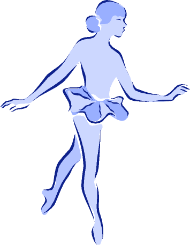 Nicola Listernicolalister@hotmail.com